T.C.SELÇUKLU KAYMAKAMLIĞIATATÜRK’ÜN GENÇLİĞE HİTABESİEy Türk gençliği! Birinci vazifen, Türk istiklâlini, Türk cumhuriyetini, ilelebet, muhafaza ve müdafaa etmektir. Mevcudiyetinin ve istikbalinin yegâne temeli budur. Bu temel, senin, en kıymetli hazinendir. İstikbalde dahi, seni, bu hazineden, mahrum etmek isteyecek, dâhilî ve haricî, bedhahların olacaktır. Bir gün, istiklâl ve cumhuriyeti müdafaa mecburiyetine düşersen, vazifeye atılmak için, içinde bulunacağın vaziyetin imkân ve şeraitini düşünmeyeceksin! Bu imkân ve şerait, çok nâmüsait bir mahiyette tezahür edebilir. İstiklâl ve cumhuriyetine kastedecek düşmanlar, bütün dünyada emsali görülmemiş bir galibiyetin mümessili olabilirler. Cebren ve hile ile aziz vatanın, bütün kaleleri zapt edilmiş, bütün tersanelerine girilmiş, bütün orduları dağıtılmış ve memleketin her köşesi bilfiil işgal edilmiş olabilir. Bütün bu şeraitten daha elîm ve daha vahim olmak üzere, memleketin dâhilinde, iktidara sahip olanlar gaflet ve dalâlet ve hattâ hıyanet içinde bulunabilirler. Hattâ bu iktidar sahipleri şahsî menfaatlerini, müstevlilerin siyasî emelleriyle tevhit edebilirler. Millet, fakr u zaruret içinde harap ve bîtap düşmüş olabilir.Ey Türk istikbalinin evlâdı! İşte, bu ahval ve şerait içinde dahi, vazifen; Türk istiklâl ve cumhuriyetini kurtarmaktır! Muhtaç olduğun kudret, damarlarındaki asîl kanda, mevcuttur! 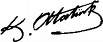                                   Mustafa Kemal ATATÜRKKONYA İL HARİTASIOKUL İLETİŞİM BİLGİLERİStratejik Plan Üst Kurulu Ve Stratejik Plan EkibiSUNUŞ              Sürekli değişen ve gelişen günümüz dünyasında okullar, bilginin öğrenildiği ve toplumlara yön verilmeye çalışılan kurumların başında gelmektedir. Bu bilinçle, Konya/Selçuklu Yazır Şehit Osman Küçükdillan idari hizmetlerde, kalite düzeyinin iyileştirilmesi ve sistematik bir şekilde devam ettirilmesi için, çağdaş yönetim ilkelerini uygulayarak; Atatürk ilke ve devrimleri rehberliğinde, bölgemizde ve ülkemizde eğitim ve öğretim ile bulunduğu çevrenin toplumsal ihtiyaçlarına yönelik sosyal ve kültürel anlamda çok önemli katkılarda bulunabilecek bir işlevi üstlenmektedir.  Okulumuzun, yukarıda ana hatları belirtilen işlevini en yüksek performansla gerçekleştirmesinin yolunun da, hem kendi kurumsal yapısını güçlendirmesinden, hem de üreteceği kaliteli bilgiyle, geleceğe güvenle bakan evrensel değerlerle donatılmış, rekabet edebilen, araştıran, sorgulayan, toplumsal değerlere duyarlı, kültür ve sanat bilinci gelişmiş bireyler yetiştirmesinden geçeceği kaçınılmaz bir gerçektir. Bunun için eğitim-öğretim, araştırma ve kamu hizmeti sorumluluklarını göz önünde bulundurarak evrensel değerlerle buluşacak kaliteyi yakalaması bir zorunluluktur.Stratejik plan ile; çevre analizini de kapsayacak şekilde, okulumuzun idari anlamda durumu belirlenerek 2024-2028 yıllarına ait; misyon, vizyon, stratejik amaç ve hedeflerinin ele alındığı bir gelecek öngörüsü çizilmiştir. Planın hazırlanmasında emeği geçen personelimize ve ilgili birimlerimize, planın uygulama aşamasında kaliteli ve doğru bilginin üretilmesi ve çevresel etkinliğinin sağlanmasında, çağdaş ve evrensel değerler doğrultusunda bütünleşerek çalışacak tüm idari, öğretmen ve diğer personelimize teşekkür ediyor, başarılar diliyorum.                                                                         Erol YALPIR                                                                 Yazır Şehit Osman Küçükdillan İlkokulu MüdürüGİRİŞ  Geçmişten günümüze gelirken var olan yaratıcılığın getirdiği teknolojik ve sosyal anlamda gelişmişliğin ulaştığı hız, artık kaçınılmazları da önümüze sererek kendini göstermektedir. Güçlü ekonomik ve sosyal yapı, güçlü bir ülke olmanın ve tüm değişikliklerde dimdik ayakta durabilmenin kaçınılmazlığı da oldukça büyük önem taşımaktadır. Gelişen ve sürekliliği izlenebilen, bilgi ve planlama temellerine dayanan güçlü bir yaşam standardı ve ekonomik yapı; stratejik amaçlar, hedefler ve planlanmış zaman diliminde gerçekleşecek uygulama faaliyetleri ile (STRATEJİK PLAN) oluşabilmektedir.   Okulumuz, daha iyi bir eğitim seviyesine ulaşmak düşüncesiyle Sürekli yenilenmeyi ve kalite kültürünü kendisine ilke edinmeyi amaçlamaktadır. Kalite kültürü oluşturmak için eğitim ve öğretim başta olmak üzere insan kaynakları ve kurumsallaşma, sosyal faaliyetler, alt yapı, toplumla ilişkiler ve kurumlar arası ilişkileri kapsayan 2024–2028 stratejik planı hazırlanmıştır.  Büyük önder Atatürk’ü örnek alan bizler; Çağa uyum sağlamış, çağı yönlendiren öğrenciler yetiştirmek için kurulan okulumuz, geleceğimiz teminatı olan öğrencilerimizi daha iyi imkanlarla yetişip, düşünce ufku ve yenilikçi ruhu açık Türkiye Cumhuriyetinin çıtasını daha yükseklere taşıyan bireyler olması için öğretmenleri ve idarecileriyle özverili bir şekilde tüm azmimizle çalışmaktayız.  Yazır Şehit Osman Küçükdillan İlkokulu olarak en büyük amacımız: Milli eğitimin temel amaçlarına uygun çocuklar yetiştirmek, girdikleri her türlü ortamda çevresindekilere ışık tutan, hayata hazır, hayatı aydınlatan, bizleri daha da ileriye götürecek nesiller yetiştirmektir. İdare ve öğretmen kadrosuyla bizler çağa ayak uydurmuş, yeniliklere açık, Türkiye Cumhuriyetini daha da yükseltecek gençler yetiştirmeyi ilke edinmiş bulunmaktayız.İÇİNDEKİLERİSTİKLÂL MARŞI	3ATATÜRK'ÜN GENÇLİĞE HİTABESİ	4KONYA İL HARİTASI	5İLÇE HARİTASI	6Okul İletişim Bilgileri	7Stratejik Plan Üst Kurulu Ve Stratejik Plan Ekibi	10SUNUŞ	11GİRİŞ	12İÇİNDEKİLER	13Ekler Listesi	15Tablo Ve Grafikler	151. BÖLÜM: STRATEJİK PLANLAMA SÜRECİ	161.1. Stratejik Planın Amacı	171.2. Stratejik Planın Kapsamı	171.3. Stratejik Planın Yasal Dayanakları	181.4. Stratejik Plan Çalışmaları	192. BÖLÜM: DURUM ANALİZİ	212.1. Tarihsel Gelişim	222.2. Mevzuat Analizi	232.3. Faaliyet Alanları- Ürün/Hizmetler	252.3.1. Okul/ Kurum Faaliyet Alanları	252.3.2. Okul/ Kurum Ürün/ Hizmet Listesi	252.4. Paydaş Analizi	262.4.2. Paydaş Listesi	272.4.3. Paydaş Önceliklendirme Matrisi	282.5. Kurum İçi Analiz	302.5.1. Örgütsel Yapı	302.5.2. İnsan Kaynakları	312.5.3. Teknolojik Düzey	362.5.4. Mali Kaynaklar	372.5.5. İstatistiki Veriler	382.6. Çevre Analizi	452.6.1. PEST-LE Analizi	452.6.2. Üst Politika Belgeleri	452.7. GZFT Analizi	463. BÖLÜM: GELECEĞE YÖNELİM	493.1. Misyon	503.2. Vizyon	513.3. Temel Değerler ve İlkeler	513.4. Temalar	523.5. Stratejik Amaç ve Hedefler	533.6. Maliyetlendirme	654. BÖLÜM: İZLEME DEĞERLENDİRME VE RAPORLAMA	69TABLO LİSTESİ1.BÖLÜM STRATEJİK PLAN SÜRECİ1.1.Planın Amacı1.2.Planın Kapsamı1.3.Stratejik Plan Yasal Çerçeve ve Üst Politika Belgeleri1.4.Stratejik Planlama Süreci 2. BÖLÜM: DURUM ANALİZİ2.1.OKULUMUZUN TARİHÇESİOkulumuzun yeri Konya  İl Özel  İdaresi tarafından 2009-2010 yılları arasında yapımı tamamlanarak  2010-2011 Eğitim – Öğretim yılının II. Dönemine eğitim-öğretime açılmıştır.*Okulumuzun ismi önce DOLUNAY İLKÖĞRETİM OKULU olarak belirlenmiş, daha sonra ismi İl Milli Eğitim Komisyonu kararı ile SELÇUKLU YAZIR İLKÖĞRETİM  OKULU olarak  değiştirilmiştir.4+4+4 dönüşümü nedeni ile okulun ismi YAZIR İLKOKULU, İl Milli Eğitim Komisyonu kararı ile YAZIR ŞEHİT OSMAN KÜÇÜKDİLLAN İLKOKULU olarak değiştirilmiştir.  BİNA DURUMU         * Okul bahçesine hayırsever vatandaş tarafından  çeşme yaptırılmıştır.    * Okul  24 derslikli olup, tek binadan oluşmaktadır.    * Okulumuz  doğalgaz ile ısınmaktadır.    * Şebeke suyundan yararlanılmakta ve belediye kanalizasyonuna bağlıdır.      Okul 9870 metrekare alana sahip olup, 1192 metrekaresine yerleştirilmiştir. Zemin katta :5 derslik, I.katta 9 derslik 2.katta 10 derslik mevcuttur.Labaratuvar :2 Adet Fen laboratuarı mevcut fakat henüz donanımı yoktur.Bodrumda : Kantin, sığınak,İş atölyesi, Arşiv, Kazan dairesi, Fen laboratuarları, Harita odası, Trafo, Makine dairesi mevcuttur.Çatı katında:Biri büyük, birisi küçük olmak üzere çok amaçlı salon vardır. 3 katlı ve 26 sınıf kapasitelidirOkulumuz 46 şubeden oluşmaktadır. 2022-2023 eğitim öğretim yılında 1592 öğrenci, 46 sınıf öğretmeni, 4  branş ,4 Rehber öğretmen ve 4  idareci  bulunmaktadır.2.2.MEVZUAT ANALİZİ2.3.FAALİYET ALANI – ÜRÜN HİZMET2.4.PAYDAŞ ANALİZİ    Okulumuzda öğrencilere, velilere ve çalışanlara yönelik olarak memnuniyet anketleri düzenlenmiş böylece paydaşlarımızın kurumumuz hakkındaki görüşleri bilimsel yöntemlerle belirlenmiş ve okulumuzdan beklentileri tespit edilmiştir. Ayrıca okulda rutin olarak düzenlenen Öğretmen Kurulu Toplantılarında ve çeşitli nedenlerle düzenlenen toplantılarda öğretmenlerimizin okul yönetimi ile ilgili görüşleri alınmakta ve okul idaresinden beklentileri belirlenerek değerlendirilmektedir. Okulumuzda yapılan veli toplantılarında ve okulumuzu ziyaret etmeleri esnasında, velilerimizin okulumuz ile ilgili her türlü görüşleri, şikâyetleri ve okulumuzdan beklentileri alınmakta ve değerlendirilmektedir. Okul müdürümüz, diğer yöneticilerimiz ve öğretmenlerimiz, çeşitli vesileler ile başta Milli Eğitim Müdürlüğü olmak üzere gittikleri kurum ve kuruluşlarda okulumuz ile ilgili görüş ve beklentileri de almaktadırlar.2.4.2. PAYDAŞ LİSTESİ2.4.3.PAYDAŞ ÖNCELİKLENDİRME MATRİSİ2.5.KURUM İÇİ ANALİZ2.5.1.Örgütsel yapı2.5.2.İNSAN KAYNAKLARIKurul ve Komisyonlar   Okulun Bina ve Donanım Durumu
Türk çocuğu ecdadını tanıdıkça daha büyük işler yapmak için kendinde kuvvet bulacaktırOkulun Personel İhtiyacıOkul Personelinin Hizmet DurumuOkul Yardımcı Personel Durumu2.5.3.TEKNOLOJİK DÜZEY    2.5.4.MALİ KAYNAKLAR2.5.5. İSTATİSTİKİ VERİLERÖğrenci SayılarıÖğretmen Başına Düşen Öğrenci SayılarıDerslik Başına Düşen Öğrenci SayılarıDevamsız Öğrenci ve Sınıf Tekrarı Yapan Öğrenci SayılarıOkulun SBS BaşarısıOkulun Akademik BaşarısıOkul Rehberlik Servisi ÇalışmalarıSportif EtkinliklerSosyal ve Kültürel EtkinliklerOkulun EtkinlikleriOkul KütüphanesiÖdül DurumuOkul Memnuniyeti Sonuçları2.6.ÇEVRE ANALİZİ (PEST)2.7. GZFT ANALİZİ3.BÖLÜM GELECEĞE YÖNELİM3.1.MİSYONUMUZ3.2.VİZYONUMUZ3.3.İLKE ve DEĞERLERİMİZ3.4.TEMALAR3.5. STRATEJİK AMÇLARTema: EĞİTİM ÖĞRETİMStratejik Amaç 1: Öğrencilerin okuma alışkanlığı kazanmalarını sağlamakStratejik Hedef 1.1. Okulumuzda ‘Yazır okuyor’, ‘Okumatik’ ve ‘Nesiller köprüsü’ projelerini hayata geçirmek
Performans Göstergeleri/Hedef:Faaliyetler / Projeler Maliyet Tablosu: Stratejik Hedef 1.2.  Okulumuzda okuma saatleri ve kitap okuma kampanyası oluşturmak.Performans Göstergeleri/Hedef:Faaliyetler / Projeler Maliyet Tablosu: Stratejik Amaç 2: Öğrencilerin İngilizce başarılarını arttırmakStratejik Hedef 2.1. öğrencilerde İngilizceyi güncel  ve kullanılabilir hale getirmek için okulumuzda İngilizce sokağı oluşturmakPerformans Göstergeleri/Hedef:Faaliyetler / Projeler Maliyet Tablosu: Stratejik Hedef 2.2. Öğrencilerin dersi daha etkin öğrenebilmeleri için İngilizce sınıfı oluşturmakPerformans Göstergeleri/Hedef:Faaliyetler / Projeler Maliyet Tablosu: Tema: Fiziksel yapının geliştirilmesi ve Donanım HizmetleriStratejik Amaç 3:Okul içi ve çevresindeki mekanlar düzenlenerek okuldaki yaşam kalitesini arttırmak Stratejik Hedef 3.1. Okulumuzda eğitim ve öğretimin daha nitelikli hale getirmek için fen laboratuarı ve okul kütüphanesinin yapılmasıPerformans Göstergeleri/Hedef:Faaliyetler / Projeler Maliyet Tablosu: Stratejik Hedef 3.2. Öğretmenler odasının donanımının iyileştirilmesi, Performans Göstergeleri/Hedef:Faaliyetler / Projeler Maliyet Tablosu: Tema: Çevre BilinciStratejik Amaç 4:Öğrencilere ve velilere çevre temizliği bilinci kazandırmak.Stratejik Hedef 4.1. Okul geneli atık yağ , pil toplama ve Atık kağıt toplama kampanyası projesinin uygulanmasıPerformans Göstergeleri/Hedef:Faaliyetler / Projeler Maliyet Tablosu: Stratejik Hedef 4.2. Öğrencilerin çevre bilincini arttırmak amacıyla afiş, pano ve yarışmaların düzenlenmesi.Performans Göstergeleri/Hedef:Faaliyetler / Projeler Maliyet Tablosu: Tema: Kurumsal Yapının İyileştirilmesiStratejik Amaç 5Öğrenci ve personelinin başarısını, motivasyonunu destekleyen, kendilerini güven içerisinde hissetmelerini sağlayan, sağlıklı kurumsal yapının oluşturulmasını sağlamak.Stratejik Hedef 5.1.: Kurum içinde yapılan “Çalışan Memnuniyeti Anketi”nden çıkan memnuniyet oranın %8 artırılmasıPerformans Göstergeleri/Hedef:Faaliyet / Projeler ve Maliyet Tablosu: Stratejik Hedef 5.2. Mesleki gelişim ve motivasyon artırıcı konferansların yapılması, ihtiyaç duyulan hizmet içi eğitimlerin belirlenmesiPerformans Göstergeleri/Hedef:Faaliyetler / Projeler Maliyet Tablosu: Performans Göstergeleri/Hedef:Faaliyetler / Projeler Maliyet Tablosu: 3.6.MALİYETLENDİRMESTRATEJİK PLAN MALİYET TABLOSUSTRATEJİK PLAN MALİYET TABLOSUSTRATEJİK AMAÇLARI GERÇEKLEŞTİRMEYE YÖNELİK POLİTİKA VE STRATEJİLEROkulumuzdaki öğrenci ve velilerin bilgiye kaynağından ulaşan bireyler olabilmeleri ve kendilerini daha iyi ifade edebilmeleri için  kitap okuma alışkanlığı kazandırmak. Bu konu ile ilgili farkındalıklarını arttırmaktır.İngilizceyi daha  etkin kullanımlarını sağlamak amacıyla  dil sınıfları ve İngilizce sokağı oluşturarak yabancı dil temel eğitimini iyi almalarını sağlamaktır.   Okulumuzda plan sonuna kadar sınıflar bazında eğitime öğretime olumlu katkı yapacak  fen laboratuarı ve z tipi kütüphanesi ile  “OKULLUMUZUN BİLGİ TEKNOLOJİSİNE YÖNELİK GERÇEK İHTİYAÇLARINI TAMAMLAMAK VE BİLİŞİM OKUR-YAZARLIĞINA YÖNELİK İSTEĞİ ARTIRMAK.” İfadesi benimsenmiştir.Öğrencilere çevre bilincini kazandırmak. Günümüzde her yıl daha kötüye giden çevrenin bundan sonra azda olsa olumlu yönde değişe bilmesi için Çevreye karşı duyarlı bireyler yetişmesini sağlamak amacıyla her yıl çevre ile ilgili kampanyalar düzenleyerek farkındalık  kazandırılacaktır.. Müdürlüğümüzü personelin ihtiyaçlarına cevap verecek düzeye getirilmesi önemlidir.  Müdürlüğümüze ait 20115-2019 Stratejik Planında 5. Amaç “OKULUMUZU ETKİN VE VERİMLİ BİR ÇALIŞMA STRATEJİSİNE KAVUŞTURMAK” olarak belirlenmiştir.	Çocuklarımızın fiziksel ve ruhsal gelişimlerine katkı sağlamak ‘BU OKULDA HAYAT VAR’ sloganımızla okulumuzda sportif etkinlikler düzenlemektir.İSTİKLAL MARŞIKorkma, sönmez bu şafaklarda yüzen al sancak; Sönmeden yurdumun üstünde tüten en son ocak. 
O benim milletimin yıldızıdır, parlayacak; 
O benimdir, o benim milletimindir ancak. 

Çatma, kurban olayım, çehreni ey nazlı hilâl! 
Kahraman ırkıma bir gül! Ne bu şiddet, bu celâl? 
Sana olmaz dökülen kanlarımız sonra helâl... 
Hakkıdır, Hakk’a tapan, milletimin istiklâl! 

Ben ezelden beridir hür yaşadım, hür yaşarım. 
Hangi çılgın bana zincir vuracakmış? Şaşarım! 
Kükremiş sel gibiyim, bendimi çiğner, aşarım. 
Yırtarım dağları, enginlere sığmam, taşarım. 

Garbın afakını sarmışsa çelik zırhlı duvar, 
Benim iman dolu göğsüm gibi serhaddım var. 
Ulusun, korkma! Nasıl böyle bir imanı boğar, 
“Medeniyet!” dediğin tek dişi kalmış canavar? 

Arkadaş! Yurduma alçakları uğratma, sakın. 
Siper et gövdeni, dursun bu hayâsızca akın. 
Doğacaktır sana va’dettiği günler Hakk’ın... 
Kim bilir, belki yarın, belki yarından da yakın.Bastığın yerleri “toprak!” diyerek geçme, tanı: 
Düşün altındaki binlerce kefensiz yatanı. 
Sen şehit oğlusun, incitme, yazıktır, atanı: 
Verme, dünyaları alsan da, bu cennet vatanı. 

Kim bu cennet vatanın uğruna olmaz ki feda? 
Şüheda fışkıracak toprağı sıksan, şüheda! 
Canı, cananı, bütün varımı alsın da Huda, 
Etmesin tek vatanımdan beni dünyada cüda. 
Ruhumun senden, İlâhî, şudur ancak emeli: 
Değmesin mabedimin göğsüne namahrem eli. 
Bu ezanlar ki şahadetleri dinin temeli- 
Ebedî yurdumun üstünde benim inlemeli. 

O zaman vecd ile bin secde eder-varsa-taşım, 
Her cerihamdan, ilâhî, boşanıp kanlı yaşım, 
Fışkırır ruh-ı mücerret gibi yerden naşım; O zaman yükselerek arşa değer belki başım. 

Dalgalan sen de şafaklar gibi ey şanlı hilâl! 
Olsun artık dökülen kanlarımın hepsi helâl. 
Ebediyen sana yok, ırkıma yok izmihlâl: 
Hakkıdır, hür yaşamış, bayrağımın hürriyet;
Hakkıdır, Hakk’a tapan, milletimin istiklâl                   Mehmet Akif ERSOY12.3266.0696.257529.514260.747268.76712.3266.0696.257529.514260.747268.767
 OKULUN İLETİŞİM BİLGİLERİ
 OKULUN İLETİŞİM BİLGİLERİADRESİYAZIR MAHALLESİ KITAPÇILAR SOKAK NO: 10 SELÇUKLU TELEFON0332 255 58 68E- POSTA ADRESİyazirilkogretim@gmail.comKURUM KİMLİK BİLGİSİKURUM KİMLİK BİLGİSİKurum adıSELÇUKLU YAZIR ŞEHİT OSMAN KÜÇÜKDİLLAN İLKOKULU MÜDÜRLÜĞÜKurum TürüKAMU KURUMUKurum Kodu738616Kurum Statüsü Kamu                   Kurumun Personel SayısıYönetici               4                    Şef                       0Öğretmen             54                Memur                  0Hizmetli              0                    Teknisyen             0                                             Şöför                    0  Hizmete Giriş Tarihi2011
 OKULUN İLETİŞİM BİLGİLERİ
 OKULUN İLETİŞİM BİLGİLERİADRESİYAZIR MAHALLESİ KITAPÇILAR SOKAK NO 10 SELÇUKLUTELEFON0332 255 58 68 FAKS0332 255 58 68 E- POSTA ADRESİyazirilkogretim@gmail.comWEB ADRESİ
OKUL BİLGİ FORMUİli             : KONYAİlçesi       : SELÇUKLUOkul Adı :  SELÇUKLU YAZIR ŞEHİT OSMAN KÜÇÜKDİLLAN İLKOKULUOKULA İLİŞKİN GENEL BİLGİLER
OKUL BİLGİ FORMUİli             : KONYAİlçesi       : SELÇUKLUOkul Adı :  SELÇUKLU YAZIR ŞEHİT OSMAN KÜÇÜKDİLLAN İLKOKULUOKULA İLİŞKİN GENEL BİLGİLERAdresi YAZIR MAHALLESİ KITAPÇILAR SOKAK NO 10 SELÇUKLUTel. ve Faks 0332 255 58 68E- Posta Adresiyazirilkogretim@gmail.comOkulun Öğretime Açıldığı Tarih03/02/2011Öğretim ŞekliİKİLİÖğretmen Sayısı54Öğrenci Sayısı (2022–2023)1592Toplam Derslik Sayısı 27Şube Sayısı46Öğretmen Başına Düşen Öğrenci Sayısı34,60Derslik Başına Düşen Öğrenci Sayısı 34,60Okulun Mevcut Arsa Alanı (m²)9870Binaların kapladığı alan (m²)1192Bahçe Alanı (m²)8678Öğretim Bina Sayısı1Ek bina ihtiyacı yok
STRATEJİK PLAN ÜST KURULU
STRATEJİK PLAN ÜST KURULU
STRATEJİK PLAN ÜST KURULU
S. NO
ADI SOYADI
GÖREVİ1EROL YALPIROKUL MÜDÜRÜ2MÜDÜR YARDIMCISI3ÖĞRETMEN4OKUL AİLE BİRLİĞİ BAŞKANI5OKUL AİLE BİRLİĞİ ÜYESİSTRATEJİK PLANLAMA EKİBİSTRATEJİK PLANLAMA EKİBİSTRATEJİK PLANLAMA EKİBİ
S. NO
ADI SOYADI
GÖREVİ1ERHAN DÖNMEZMÜDÜR YARDIMCISI2GÖNÜL YEĞİNÖĞRETMEN3CELALETTİN AKSOYÖĞRETMEN4EYÜP GÜNALPÖĞRETMEN5KENAN KUTLUÖĞRETMEN6AHMET ÖZTÜRKÖĞRETMEN7ÖĞRETMEN8ÖĞRENCİ VELİSİTablo-11.PLANLAMA SÜRECİTablo-22.2.MEVZUAT ANALİZİTablo-32.3. FAALİYET ALANI – ÜRÜN HİZMETTablo-42.4. PAYDAŞ ANALİZİ Tablo-52.4.3. PAYDAŞ ÖNCELİKLENDİRME MATRİSİTablo-62.5.1. ÖRGÜTSEL YAPITablo-72.6.ÇEVRE ANALİZİTablo-82.7. GZFT ANALİZİTablo-93.4. TEMALARTablo-103.5.STRATEJİK AMAÇ VE HEDEFLER
AMAÇBu stratejik plan dokümanı, Selçuklu Yazır Şehit Osman Küçükdillan’nun güçlü ve zayıf yönleri ile dış çevredeki fırsat ve tehditler göz önünde bulundurularak, eğitim alanında ortaya konan kalite standartlarına ulaşmak üzere yeni stratejiler geliştirmeyi ve bu stratejileri temel alan etkinlik ve hedeflerin belirlenmesini amaçlamaktadır.
KAPSAMBu stratejik plan dokümanı, 2024-2028 yılları arasında Selçuklu Yazır Şehit Osman Küçükdillan’ın stratejik amaçlarını, hedeflerini ve performans göstergelerini kapsamaktadır.
YASAL ÇERÇEVE VE ÜST POLİTİKA BELGELERİ
YASAL ÇERÇEVE VE ÜST POLİTİKA BELGELERİ
Sıra No
Referans Kaynağının Adı15018 sayılı Kamu Mali Yönetimi ve Kontrol Kanunu2Milli Eğitim Bakanlığı 2010 -2014 Stratejik Planı3Milli Eğitim Bakanlığı Genelge 2010-144Konya İl Milli Eğitim Müdürlüğü 2010 -2014 Stratejik Planı5Selçuklu İlçe Milli Eğitim Müdürlüğü 2010-2014 Stratejik Planı6Konya İl Özel İdaresi 2010-2014 Stratejik Planı7Selçuklu İlçe Özel İdaresi 2010-2014 Stratejik Planı8MEB Eğitimde Stratejik Planlama9DPT-Kamu Kuruluşları için Stratejik Planlama Kılavuzu10Milli Eğitim Strateji Belgesi11Milli Eğitim ile ilgili Mevzuat12Milli Eğitim Şura Kararları13TÜBİTAK Vizyon 2023 Eğitim ve İnsan Kaynakları Raporu
STRATEJİK PLANLAMA SÜRECİ
STRATEJİK PLANLAMA SÜRECİ
STRATEJİK PLANLAMA SÜRECİSIRA NOTARİHİYAPILANLAR1.22/02/202310/03/2023Okulumuz Müdür ve Müdür Yardımcısı Selçuklu İlçe Milli Eğitim Müdürlüğünün düzenlemiş olduğu Stratejik Yönetim ve Planlama ekibi oluşturulduSIRA NOTARİHİYAPILANLAR2.…../…./20235018 Sayılı Kanun ve ilgili yönetmelikler çerçevesinde hazırlık çalışmaları yapmak üzere Stratejik Plan Çalışma Ekibi kurulmuş, OGYE ekibi ile birlikte çalışma takvimi oluşturulmuştur.SIRA NOTARİHİYAPILANLAR3.……/…../2023Stratejik planın ilk bölümü olan okulumuzun tarihçesi Stratejik Plan Çalışma Ekibi ve OGYE ekibi ile birlikte araştırılarak kaleme alınmıştır. SIRA NOTARİHİYAPILANLAR4.…./……./2023Stratejik Plan Çalışma Ekibi ve OGYE ekibi DURUM ANALİZİ İÇİN okulumuzun bina, personel, öğrenci ve okul performans bilgileri için istatistik çalışması yapmış, İl Milli Eğitim Müdürlüğü ‘nün hazırlamış olduğu KONYA İLİ EĞİTİM İSTATİSTİKLERİ ile karşılaştırmıştır.SIRA NOTARİHİYAPILANLAR5.…../…../2023Stratejik Plan Çalışma Ekibi ve OGYE ekibi oluşturulan tabloların GZFT ANALİZİ’nde kullanmak üzere yorumlamışlardır. Böylelikle okulumuzun Güçlü ve Zayıf yönleri, Fırsat ve Tehditleri anket sonuçları ile birleştirilerek olgunlaştırılmıştır.SIRA NOTARİHİYAPILANLAR6.…./…/2023Stratejik Plan Çalışma Ekibi ve OGYE ekibi İç ve Dış Paydaşları belirleme çalışması yapmış paydaşlarımıza MİSYON ve VİZYON ifadelerimizin belirlenmesinde katkı yapması istenmiştir. Stratejik Plan Çalışma Ekibi ve OGYE ekibi Misyon ve Vizyon ifadeleri için paydaşlarımızdan anket, Misyon ve vizyon Öneri Talep Formu ile görüş istemiştir. Ayrıca LİTMUS UYGUNLUK TESTİ ile misyon ve vizyon ifadeleri kontrol edilmiştir.SIRA NO
TARİHİYAPILANLAR7.…../…/2023Stratejik Plan Çalışma Ekibi ve OGYE ekibi üst politika belgelerinde eğitim ile ilgili amaçların bir listesini çıkarmıştır. Bu listedeki eğitim hedeflerini okulumuzun ilköğretim olmasından dolayı önceliklendirmiş, Milli Eğitim Bakanlığı, Konya İl Milli Eğitim Müdürlüğü, Konya İli Özel İdaresi Stratejik Planı ile karşılaştırmıştır. Böylelikle okulumuzun amaçları ile belirtilen planlar arasında uyum sağlanmıştır.SIRA NOTARİHİYAPILANLAR8.……/…../2023Üst Politika belgelerinde belirtilen hedefler ile  OKUL BİNA; PERSONEL, ÖĞRENCİ ve PERFORMANS  bilgi tabloları hedeflerimizin ortaya çıkması açısından önemli bilgiler içerdiği görülmüştür. Bu bilgiler okulumuzun İYİLEŞTİRMEYE AÇIK ALANLARI olarak kabul edilmiş, Memnuniyet Anket Analizi ile birleştirilerek bir rapor hazırlanmıştır.SIRA NOTARİHİYAPILANLAR9.…../…../2023Bu faaliyet raporunu Stratejik Planlama ve OGYE ekibi okulumuz öğretmenleri, tesadüfi örneklemle seçerek belirlediğimiz öğrenci ve velilerimiz, Okul Aile Birliği Başkanı, Mahalle Muhtarı ile okul faaliyet plan dönemi sonuna kadar oluşturulmuştur. Bu faaliyetler günün şartlarına göre ekleme ve çıkarma durumu ayrıca yıllık faaliyet raporlarında belirlenmesi uygun görülmüştür.SIRA NOTARİHİYAPILANLAR10.……./10/2023Stratejik plan amaç ve hedeflerin gerçekçi bir şekilde oluşturulabilmesi için okul geneli toplantılar yapılmış tüm öğretmenlerin katılımı sağlanarak amaç ve hedefler belirlenmiş, stratejik planlama ekibi olarak formata uygun hale getirilmiştir. ATAMAMEB Norm Kadro YönetmeliğiATAMAMEB Eğitim Kurumları Yöneticiliği Atama ATAMAMEB Öğretmenlerin Atama ve Yer Değiştirme Yönetmeliği ÖDÜL, SİCİL VE DİSİPLİN657 Sayılı Devlet Memurları KanunuÖDÜL, SİCİL VE DİSİPLİNMİLLÎ EĞİTİM BAKANLIĞI PERSONELİNE BAŞARI, ÜSTÜN BAŞARI BELGESİ VE ÖDÜL VERİLMESİNE DAİR YÖNERGE	OKUL YÖNETİMİ1793 Sayılı Milli Eğitim Temel Kanunu OKUL YÖNETİMİİlköğretim Kurumlar Yönetmeliği OKUL YÖNETİMİOkul - Aile Birliği Yönetmeliği EĞİTİM VE ÖĞRETİMMEB Eğitim Öğretim Çalışmalarının Planlı Yürütülmesine İlişkin Yönerge EĞİTİM VE ÖĞRETİMMEB Öğrenci Yetiştirme Kursları Yönergesi EĞİTİM VE ÖĞRETİMMilli Eğitim Bakanlığı Ders Kitapları ve Eğitim Araçları Yönetmeliği Öğrencilerin Ders Dışı Eğitim ve Öğretim Faaliyetleri Hakkında YönetmelikPERSONEL İŞLERİMEB Personel İzin Yönergesi PERSONEL İŞLERİDevlet Memurları Tedavi ve Cenaze Giderleri Yönetmeliği PERSONEL İŞLERİKamu Kurum ve Kuruluşlarında Çalışan Personelin Kılık Kıyafet Yönetmeliği PERSONEL İŞLERİMemurların Hastalık Raporlarını Verecek Hekim ve Sağlık Kurulları Hakkındaki Yönetmelik PERSONEL İŞLERİDevlet Memurlarının Tedavi Yardımı ve Cenaze Giderleri Yönetmeliği PERSONEL İŞLERİMEB Personeli Görevde Yükseltme ve Unvan Değişikliği Yönetmeliği PERSONEL İŞLERİÖĞRETMENLİK MESLEK KANUNUMÜHÜR, YAZIŞMA, ARŞİVResmi Mühür Yönetmeliği MÜHÜR, YAZIŞMA, ARŞİVResmi Yazışmalarda Uygulanacak Usul ve Esaslar Hakkındaki Yönetmelik MÜHÜR, YAZIŞMA, ARŞİVMEB Evrak Yönergesi REHBERLİK VESOSYAL ETKİNLİKLERRehberlik ve Psikolojik Danışma Hizmetleri Yönetmeliği REHBERLİK VESOSYAL ETKİNLİKLERMEB İlköğretim ve Ortaöğretim Sosyal Etkinlikler Yönetmeliği REHBERLİK VESOSYAL ETKİNLİKLERMEB Bayrak Törenleri Yönergesi REHBERLİK VESOSYAL ETKİNLİKLEROkul Spor Kulüpleri Yönetmeliği ÖĞRENCİ İŞLERİOkul Servis Araçları Hizmet Yönetmeliği ÖĞRENCİ İŞLERİTaşımalı İlköğretim Yönetmeliği İSİM VE TANITIMMilli Eğitim Bakanlığı Kurum Tanıtım Yönetmeliği İSİM VE TANITIMMEB’na Bağlı Kurumlara Ait Açma, Kapatma ve Ad Verme Yönetmeliği İSİM VE TANITIMMilli Eğitim Bakanlığı Kurum Tanıtım Yönetmeliği SİVİL SAVUNMADaire ve Müesseseler İçin Sivil Savunma İşleri Kılavuzu SİVİL SAVUNMASabotajlara Karşı Koruma Yönetmeliği SİVİL SAVUNMABinaların Yangından Korunması Hakkındaki Yönetmelik SİVİL SAVUNMA24 Saat Çalışma Planı 
FAALİYET ALANI                                       ÜRÜN HİZMET
FAALİYET ALANI                                       ÜRÜN HİZMETOkul MüdürüMuhtar İdari Personel BelediyeÖğretmen Emniyet Teşkilatı/JandarmaÖğrenciBankalarVeliOkul ServisleriRehberlik ServisiSendikalarOkul Aile BirliğiBasın-YayınHizmetli/Memur/Yar. Per.Meslek Odalarİl Milli Eğitim MüdürlüğüHalk Eğitim Merkeziİlçe Milli Eğitim MüdürlüğüDiğer OkullarMilli Eğitim BakanlığıValilikRAMKaymakamlıkİl Sağlık Müdürlüğü ve Sağlık KuruluşlarıÜrün TedarikçileriPAYDAŞÖNEMÖNEMÖNEMÖNEMETKİETKİÖNEMLİAZ ÖNEMLİAZ ÖNEMLİAZ ÖNEMLİGÜÇLÜZAYIFİÇ PAYDAŞLAR	İÇ PAYDAŞLAR	İÇ PAYDAŞLAR	İÇ PAYDAŞLAR	İÇ PAYDAŞLAR	İÇ PAYDAŞLAR	İÇ PAYDAŞLAR	1.OKUL MÜDÜRÜ2.İDARİ PERSONEL3.ÖĞRETMENLER4.REHBERLİK SERVİSİ5.ÖĞRENCİLER 6.HİZMETLİ/MEMUR/YARD. PERS.7.OKUL AİLE BİRLİĞİ8.KANTİN PERSONELİ9.OKUL SERVİSLERİ
DIŞ PAYDAŞLAR
DIŞ PAYDAŞLAR
DIŞ PAYDAŞLAR
DIŞ PAYDAŞLAR
DIŞ PAYDAŞLAR
DIŞ PAYDAŞLAR
DIŞ PAYDAŞLAR1.MİLLİ EĞİTİM BAKANLIĞI2.VALİLİK3.KAYMAKAMLIK4.İL MİLLİ EĞİTİM MÜDÜRLÜĞÜ5.İLÇE MİLLİ EĞİTİM MÜDÜRLÜĞÜ6.RAM7.VELİLER8.BELEDİYE9. MUHTAR10.BANKALAR11.SAĞLIK KURULUŞLARI12.SENDİKALAR13.BASIN-YAYIN14.MESLEK ODALARI15.HALK EĞİTİM MERKEZİ16.ÜRÜN TEDARİKÇİLERİ17.EMNİYET/JANDARMA18.DİĞER EĞİTİM KURUMLARIKomisyon / KurulGöreviÖğretmenler Kuruluİlk toplantıda önceki yılın değerlendirilmesi ile yeni öğretim yılı çalışma esasları belirlenir ve iş bölümü yapılır. Ders yılı içinde yapılan toplantılarda çalışmalar gözden geçirilip değerlendirilir, eksiklik ve aksaklıkların giderilmesi için alınacak önlemler görüşülür ve kararlaştırılır. Ders yılı sonunda yapılan toplantıda öğrencilerin devam-devamsızlık ve başarı durumları gözden geçirilir, üst makamlarca ve okul yönetimince verilen konular görüşülür ve kararlaştırılır. Zümre Öğretmenler KuruluBu toplantılarda, programların ve derslerin birbirine paralel olarak yürütülmesi, ders araçlarından, , öğrenci ödevleri ve derslerin değerlendirilmesi, derslerde izlenecek yöntem ve teknikler ile benzeri konularda kararlar alınır. Şube Öğretmenler KuruluŞubedeki öğrencilerin kişilik, beslenme, sağlık, sosyal ilişkilerin yanı sıra bu Yönetmeliğin 47 nci maddesi hükmünce başarıları ile ailenin ekonomik durumu değerlendirilerek alınacak önlemler görüşülür ve alınan genel karar uygulanır. Sosyal Etkinlikler  Kuruluİlk toplantıda yıllık çalışma programını hazırlar, okul müdürünün onayına sunar. Çalışma programında eğitim ve öğretim ortamının daha uygun duruma getirilmesi, öğrenci sorunlarının giderilmesi ve sosyal etkinliklerin düzenlenmesi gibi hususlara yer verilir.Okul Gelişim Yönetim Ekibiİlköğretim okullarında; paylaşımcı ve iş birliğine dayalı yönetim anlayışıyla eğitim-öğretimin niteliğini ve öğrenci başarısını artırmak, okulun fizikî ve insan kaynaklarını geliştirmek, öğrenci merkezli eğitim yapmak, eğitimde planlı ve sürekli gelişim sağlar.Satın Alma KomisyonuYazır Şehit Osman Küçükdillan İlkokulu bünyesinde yapılan satın alma sürecindeki iş ve işlemleri takip eder.TKY- Kalite KuruluOkullarda yapılan TKY çalışmalarını takip eder ve çalışmaları değerlendirir.Yazı İnceleme KomisyonuYazır Şehit Osman Küçükdillan İlkokulu bünyesinde hazırlanan belirli gün ve haftalarla, yarışmalarla ilgili evrakı inceler.Stratejik Planlama KomisyonuStratejik planlama sürecinde yapılması gereken iş ve işlemleri yapar.Fiziki MekanVarYokAdediİhtiyaçMüdür odasıX1Müdür Başyardımcısı OdasıxMüdür Yard. OdasıX3Öğretmenler OdasıX1Ders Araç Gereç OdasıXKütüphaneX1Rehberlik ServisiX1Resim OdasıXMüzik OdasıXBeden Eğitimi OdasıXÇok Amaçlı SalonX2Ev Ekonomisi OdasıXİş ve Teknik AtölyesiX1Bilgisayar laboratuarıXYemekhaneXSpor SalonuX1OtoparkXSpor AlanlarıXKantinX1Fen Bilgisi Laboratuarı X1Arşiv X1
   SOSYAL ALANLAR
   SOSYAL ALANLAR
   SOSYAL ALANLARTesisin adıKapasitesi(Kişi Sayısı)             AlanıKantin11015Seminer Salonu10060Çok amaçlı salon300200
    SPOR TESİSLERİ
    SPOR TESİSLERİ
    SPOR TESİSLERİTesisin adıKapasitesi(Kişi Sayısı)             Alanı Basketbol Alanı401000 Futbol Sahası1002000
OKULUN MEVCUT İDARECİ / ÖĞRETMEN DURUMU VE İHTİYAÇLAR
OKULUN MEVCUT İDARECİ / ÖĞRETMEN DURUMU VE İHTİYAÇLAR
OKULUN MEVCUT İDARECİ / ÖĞRETMEN DURUMU VE İHTİYAÇLAR
OKULUN MEVCUT İDARECİ / ÖĞRETMEN DURUMU VE İHTİYAÇLAR
UNVAN/BRANŞ
NORM
MEVCUT
İHTİYAÇMÜDÜR110MÜDÜR BAŞYARDIMCISI000MÜDÜR YARDIMCISI330TÜRKÇE000MATEMATİK000FEN BİLGİSİ000SOSYAL BİLGİLER000İNGİLİZCE330SINIF46460GÖRSEL SANATLAR000BEDEN EĞİTİMİ000DİN KÜL VE AHL BİLG110REHBER ÖĞRETMEN440MÜZİK000TEKNOLOJİ TASARIM000OKUL ÖNCESİ ÖĞRETMENİ000
İDARECİ/ÖĞRETMEN HİZMET DURUMU
İDARECİ/ÖĞRETMEN HİZMET DURUMU
İDARECİ/ÖĞRETMEN HİZMET DURUMU
İDARECİ/ÖĞRETMEN HİZMET DURUMU
İDARECİ/ÖĞRETMEN HİZMET DURUMU
İDARECİ/ÖĞRETMEN HİZMET DURUMU
0-5 YIL
6-10 YIL
11-15 YIL
16-20 YIL
21-25 YIL
25+007121425
OKUL YARDIMCI PERSONEL DURUMU
OKUL YARDIMCI PERSONEL DURUMU
OKUL YARDIMCI PERSONEL DURUMU
OKUL YARDIMCI PERSONEL DURUMU
OKUL YARDIMCI PERSONEL DURUMUSIRA NOGÖREVİNORMMEVCUTİHTİYAÇ1YARDIMCI HİZMETLER220
OKULUN TEKNOLOJİK ALTYAPISI
OKULUN TEKNOLOJİK ALTYAPISI
Öğretim Araç-Gereçleri
SayıBİLGİSAYAR7DİZÜSTÜ BİLGİSAYAR6TEPEGÖZ0PROJEKSİYON CİHAZI10FOTOKOPİ MAKİNASI1YAZICI5VİDEO0TELEVİZYON2AKILLI TAHTA24KASET ÇALAR+CD ÇALAR0
OKUL/KURUM KAYNAK TABLOSU
OKUL/KURUM KAYNAK TABLOSU
OKUL/KURUM KAYNAK TABLOSU
OKUL/KURUM KAYNAK TABLOSUKAYNAKLAR202120222023Genel Bütçe Okul aile Birliği Özel İdare Kira Gelirleri Döner Sermaye Vakıf ve Dernekler Dış Kaynak/Projeler Diğer …….. TOPLAM 
OKUL/KURUM GELİR-GİDER TABLOSU

OKUL/KURUM GELİR-GİDER TABLOSU

OKUL/KURUM GELİR-GİDER TABLOSU

OKUL/KURUM GELİR-GİDER TABLOSU

OKUL/KURUM GELİR-GİDER TABLOSU

OKUL/KURUM GELİR-GİDER TABLOSU

OKUL/KURUM GELİR-GİDER TABLOSU
YILLAR2020-20212020-20212021-20222021-20222022-20232022-2023HARCAMA KALEMLERİGELİRGİDERGELİRGİDERGELİRGİDERTemizlik32.000 12.5004200014.50052.00016500Küçük onarım32.000 1.25042000225052.0003250Bilgisayar harcamaları32.000 2.00042000600052.0008000Büro makinaları harc.32.000 225042000425052.0004500Telefon32.000 2504200050052.000650Yemek32.000 --4200052.000Sosyal faaliyetler32.000 55042000100052.0001550Kırtasiye32.000 132004200013.50052.00017550Vergi harç vs32.000 4200052.000 …………..32.000 4200052.000GENEL320004200052000
YILLAR2020-20212020-20212020-20212021-20222021-20222021-20222022-20232022-20232022-2023
SINIFLAREKTOPLAMEKTOPLAMEKTOPLAM1.SINIF2082074152.SINIF2131683813.SINIF2022034054.SINIF2131724155.SINIF6.SINIF7.SINIF8.SINIFTOPLAM83675015862020-20212021-20222022-20231.SINIF352.SINIF353.SINIF344.SINIF352020-20212021-20222022-20231.SINIF352.SINIF353.SINIF344.SINIF35
DEVAMSIZ ÖĞRENCİ SAYILARI
DEVAMSIZ ÖĞRENCİ SAYILARI
DEVAMSIZ ÖĞRENCİ SAYILARI
DEVAMSIZ ÖĞRENCİ SAYILARI   Yıllar Sürekli Devamsız Öğrenci SayısıDevamsızlıktan Sınıfta Kalan Öğrenci SayısıSınıf Tekrarı yapan öğrenci sayısı2019-20202020-20212021-20222022-2023
OKULUN SBS BAŞARISI
OKULUN SBS BAŞARISI
OKULUN SBS BAŞARISI
OKULUN SBS BAŞARISI
OKULUN SBS BAŞARISI
OKULUN SBS BAŞARISI
OKULUN SBS BAŞARISI
OKULUN SBS BAŞARISI
OKULUN SBS BAŞARISI Yıllar Sınava Giren Öğrenci SayısıSınava Giren Öğrenci SayısıSınava Giren Öğrenci SayısıPuan OrtalamalarıPuan OrtalamalarıPuan OrtalamalarıYerleşen Öğrenci sayısı(8.sınıf)%Sınıflar6786782010-2011313232328,868340,822275,225%15,6252011-2012453334332,365332,654332,2544%11,7642012-20138046%57.5
2011-2012 YILI ÖĞRENCİ DERS BAŞARI DURUMU (İLKÖĞRETİM)
2011-2012 YILI ÖĞRENCİ DERS BAŞARI DURUMU (İLKÖĞRETİM)
2011-2012 YILI ÖĞRENCİ DERS BAŞARI DURUMU (İLKÖĞRETİM)
2011-2012 YILI ÖĞRENCİ DERS BAŞARI DURUMU (İLKÖĞRETİM)
2011-2012 YILI ÖĞRENCİ DERS BAŞARI DURUMU (İLKÖĞRETİM)
2011-2012 YILI ÖĞRENCİ DERS BAŞARI DURUMU (İLKÖĞRETİM)
2011-2012 YILI ÖĞRENCİ DERS BAŞARI DURUMU (İLKÖĞRETİM)Dersler6. SınıfOrtalaması7. SınıfOrtalaması8. SınıfOrtalamasıOkul OrtalamasıİlçeOrtalamasıİl ortalamasıTürkçe63,586565,4664,6861,9869Matematik47,8648,3251,1249,0149,6541,56Fen ve Teknoloji61,2660,8958,9560,3660,1560,25Sosyal Bilgiler62,4764,30----63,3962,4764,30T.C.İnkılâp Tarihi ve Atatürkçülük--------64,6164,61--------Yabancı Dil52,5649,7355,0552,4552,5649,73
OKUL REHBERLİK SERVİSİ ÇALIŞMALARI


OKUL REHBERLİK SERVİSİ ÇALIŞMALARI


OKUL REHBERLİK SERVİSİ ÇALIŞMALARI


OKUL REHBERLİK SERVİSİ ÇALIŞMALARI


OKUL REHBERLİK SERVİSİ ÇALIŞMALARI


OKUL REHBERLİK SERVİSİ ÇALIŞMALARI


OKUL REHBERLİK SERVİSİ ÇALIŞMALARI


SORUN ALANLARI2020-20212020-20212021-20222021-20222022-20232022-2023
SORUN ALANLARIKEKEKESağlık SorunlarıOkulla İlgili SorunlarAile İle İlgili SorunlarKişisel Alanla ilgili SorunlarArkadaşlık SorunlarıSosyo- Ekonomik SorunlarToplam
SPORTİF ETKİNLİKLER
SPORTİF ETKİNLİKLER
SPORTİF ETKİNLİKLER
SPORTİF ETKİNLİKLER   Yıllar Spor takımı sayısıEtkinliklere Katılan Öğrenci sayısıSpor müsabakalarında alınan dereceler2020-2021------2021-2022------2022-2023-------
ÖĞRENCİ KULÜPLERİ
ÖĞRENCİ KULÜPLERİ
ÖĞRENCİ KULÜPLERİ   Yıllar Öğrenci Kulüp sayısıKulüp çalışmalarında yapılan etkinlik sayısı2020-202142021-20222022-202322
DÜZENLENEN KÜLTÜREL ETKİNLİKLER(kulüp etkinlikleri dışında)
DÜZENLENEN KÜLTÜREL ETKİNLİKLER(kulüp etkinlikleri dışında)
DÜZENLENEN KÜLTÜREL ETKİNLİKLER(kulüp etkinlikleri dışında)   Yıllar Etkinlik AdıKatılımcı Sayısı2020-20212021-2022SEDEP OKUL GENELİ2022-2023SEDEPOKUL GENELİ
OKUL KÜTÜPHANE BİLGİLERİ
OKUL KÜTÜPHANE BİLGİLERİ
OKUL KÜTÜPHANE BİLGİLERİ   Yıllar Kütüphanedeki Kitap SayısıKütüphaneden Yararlanan Öğrenci Sayısı2020-2021--------------2021-2022--------------2022-2023
ÖDÜL ALAN ÖĞRENCİ SAYILARI
ÖDÜL ALAN ÖĞRENCİ SAYILARI
ÖDÜL ALAN ÖĞRENCİ SAYILARI
ÖDÜL ALAN ÖĞRENCİ SAYILARI
Yıllar TakdirTeşekkürOnur Belgesi2020-20212021-20222022-2023DÖNEM
 MEMNUNİYET SONUÇLARI
 MEMNUNİYET SONUÇLARI
 MEMNUNİYET SONUÇLARI
 MEMNUNİYET SONUÇLARI2020-20212021-20222022-2023ÇALIŞAN MEMNUNİYETİÖĞRENCİ MEMNUNİYETİVELİ MEMNUNİYETİPOLİTİKÇocukların değişik ihtiyaçlarına, doğal yeteneklerine ve ilgi alanlarına odaklanma ilgili çalışmaları yapabilmek için okulda ortamlar oluşturulmuştur. Okulöncesi yönetmeliğindeki yapılan düzenlemeler sayesinde, kayıt zamanı yaşanan güçlükler ve belirsizlikler ortadan kalkmıştır. Eğitim sistemi hükümet politikalarıyla sürekli değişen bir yapıdan çıkarak sürekliliği sağlanan bir devlet politikası olmalıdır. Bizim okulumuzun da dahil olduğu comenius projesinin devlet tarafından desteklenmesi. EKONOMİKOkulun bulunduğu çevrenin genel gelir durumu ortadır. Öğrenci potansiyeli olarak düşünülürse uzak çevreden gelen öğrenci velilerinin ekonomik durumu daha iyidir.Okulumuzun genel gelir durumu iyidir. Çocukların beslenme ihtiyaçları, eğitim materyalleri, sözleşmeli çalışanların mali ödemeleri ve programdaki değişikler doğrultusunda sınıflarda yapılan düzenlemeler, okul bütçesinden yapıldığı için okul bütçesini zorlamaktadır. SOSYALSosyal-kültürel açıdan öğrenci velileri bilinçlidir. Velilerimiz rehberlik noktasında sunulan bilgilere isteklidirler.  Güvenlik insanların özellikle çocukların temel gereksinimlerinden biridir.Okulumuzda Okul-Aile Birliği tarafından güvenlik tutulmuştur.Okulumuzda deprem, yangın gibi olumsuz durumlarda ne yapılacağı önceden planlanmıştır.(tatbikatlar itfaiyeciler eşliğinde öğrencilerle beraber yapılmıştır.)Belirli gün ve hafta kutlamaları, yılsonu etkinlikleri, her yıl yapılır. Okulun sosyal çalışmaları oldukça iyidir.(Tiyatro sinema gösterileri, canlı müzik vb.)TEKNOLOJİKOkul müdürü, müdür yardımcıları odaları, memur ve öğretmenler odasında bilgisayar bulunmaktadır. Sınıflarda da internet ağı mevcuttur. Her sınıfta akıllı tahta bulunmaktadır.Okul web sitesi sürekli güncellenir.
GÜÇLÜ YÖNLERİMİZ
GÜÇLÜ YÖNLERİMİZKaliteli , özverili ve deneyimli idareci-öğretmen kadromuz Okulun birçok ihtiyacını kendi imkanları ile karşılamasıOkulu sahiplenen personelimiz, İdare,öğretmen ve personel arasındaki uyum ve iş birliği, İç ve dış çevre güzelliğine sahip ve donanımlı okulumuz, Okul bünyesinde kulüp çalışmalarının yapılması,Öğrencilerimizin sosyal,kültürel ve sportif faaliyetlerine cevap verebilecek birimlerimizin, olması, Okulda birlik beraberlik ve takım ruhuyla çalışmanın davranış haline dönüştürülmesi, Konyada isim yapmış olup, olumlu bir imaja sahip olması.Öğrenme ortamlarının öğrenciye uygun bir şekilde oluşturulması, Demokratik, şeffaf ve eleştiriye açık bir okul ortamının olması.Okul güvenliği açısından kameraların bulunması, Okul yönetiminin karar sürecinde iç paydaşların görüş ve önerilerini almasıOkul rehberlik servisinin var olması,ZAYIF YÖNLERİMİZZAYIF YÖNLERİMİZOkul öğrencilerinin %50‘inin servis araçları ile okula gelmesi, servislerden doğan olumsuzlukların okula yansıması.Anne babaların çocuklarıylaolan ilişkilerinde iletişimbecerilerinin yetersizliğiOkulumuzda normal öğretiminolmaması,Yardımcı personelin yeterlilik düzeylerin düşük olması ve kadrolu olmaması nedeniyle geçici istihdam edilmesinin getirdiği mali yükümlülüklerPlanlanan işlerin kaynak sıkıntısına takılıyor olmasıFIRSATLARFIRSATLAROkulda ki kursların öğrencileri desteklemesiOkul çevresinde gürültü kirliliğinin çok az olması.Okula yönelik veli desteğinin güçlü olması.Okul fiziki yapısının ilkokul  eğitime çok uygun olmasıFarklı kurumlarda çalışan ve farklı meslek gruplarından velilerimizin olması, İl ve İlçe Milli Eğitim Müdürlüğünün okulumuza olan ilgi ve desteği, Diğer okul ve kurumlarla iletişimin güçlü olmasıBilgiye erişimin kolaylaşması, Sosyal ve sportif etkinliklere katılım ve başarılarYerel kaynaklar ve imkanların varlığı Okulumuzun, ilçemizin saygın bir okulu olması, İlçe sınırları içinde çok tercih edilen okul olmasıdır. Sınıf mevcutlarının ideal sayıda olmasıBüyükşehir merkezinde olmamız nedeniyle gezi gözlem yapılabilecek ortamların fazlalığı,TEHDİTLERTEHDİTLERBoşanmış ailelerin fazlalığı veçocukların psiko-sosyal gelişimine olumsuz etkisiTeknolojinin çocukları olumsuz yönde etkileyebilmesiİç ve dış paydaşların okul kayıt döneminde idareyi istekleri yönünde çalışmaya zorlamasıNüfusu sürekli artan bir yerleşimyerinde olmamız ve yakın çevrede ilkokul olmaması.NOTEMA ADI1EĞİTİM ÖĞRETİM HİZMETLERİ 2FİZİKSEL YAPININ GELİŞTİRİLMESİ DONANIM HİZMETLERİ3ÇEVRE BİLİNCİ 4KURUMSAL YAPININ İYİLEŞTİRİLMESİ5SPOR ETKİNLİKLERİ
SAM NO
STRATEJİK AMAÇ
TEMA1Öğrencilerimize okuma alışkanlığı kazandırmak Eğitim Öğretim2Öğrencilerimizin İngilizcedeki başarılarını artırmakEğitim öğretim3Okul içi ve çevresi mekanlar düzenlenerek okuldaki yaşam  kalitesini arttırmakFiziksel yapının geliştirilmesi ve Donanım Hizmetleri4Öğrencilere çevre temizliği bilinci kazandırmakÇevre Bilinci5Okul personelin gelişimini ve motivasyonu sağlayan yönetimi anlayışını kuruma kazandırmakKurumsal Yapının İyileştirilmesi6Sportif faaliyetlerin, etkinliklerin ve yarışmaların düzenlenmesiSpor etkinlikleriPerformans GöstergeleriMevcut Durum2015201620172018PG1: ‘Yazır okuyor’ veli bilgilendirme çalışmaları--2234PG2: ‘kuşakların köprüsü’ projesi--3344PG3:’Okumatik’ projesi--112    2SAMSHFaaliyet veya ProjelerSorumlu Ekip2015201620172018SP Sonu TOPLAM1.1.1Öğrencileri Bilgilendirme dökümanlarıRehberlik servisi000001.1.2‘kuşakların köprüsü’ projesiSınıf öğretmenleri000001.1.3’Okumatik’ projesiOkul İdaresi00000TOPLAM:TOPLAM:TOPLAM:00000Performans GöstergeleriMevcut Durum2015201620172018PG1: . Okulumuzda kitap okuma yarışması düzenlenmesi. 66888PG2:  Haftalık kitap okuma saati11112Faaliyet veya ProjelerSorumlu Ekip2015201620172018 SP Sonu TOPLAMFP 1.2.1. Okulumuzda kitap okuma yarışması düzenlenmesi.Sınıf öğretmenleriOkul müdürü00000FP 1.2.2. Okuma saatlerinin oluşturulmasıTürkçe ÖğretmeniSınıf öğretmenleri00000FP 1.2.3. Yıl içerisinde kitap okuma ile ilgili ödüllendirilmenin yapılmasıSınıf ÖğretmenleriOkul MüdürüTürkçe Öğretmenleri00000TOPLAM:TOPLAM:00Performans GöstergeleriMevcut Durum2015201620172018PG1: ‘ingilizce sokağı’ oluşturulması-0102Faaliyet veya ProjelerSorumlu Ekip201520162017 2018SP Sonu TOPLAMFP 2.1.1 ‘İngilizce sokağı’İngilizce ÖğretmenleriOkul İdaresiOkul Aile Birliği010.000012.00022.000TOPLAM:TOPLAM:022.000Performans GöstergeleriMevcut Durum2015201620172018PG1: ‘İngilizce Sınıfı’ oluşturulması00111Faaliyet veya ProjelerSorumlu Ekip201520162017 2018SP Sonu TOPLAMFP 2.2.1‘İngilizce sınıfıı’İngilizce ÖğretmenleriOkul İdaresiOkul Aile Birliği00700080009000TOPLAM:TOPLAM:024000Performans GöstergeleriMevcut Durum2015201620172018PG1: fen laboratuvarın oluşturulması01000PG2: Z tipi okul kütüphanesinin oluşturulması00010Faaliyet veya ProjelerSorumlu Ekip201520162017 2018SP Sonu TOPLAMFP 3.1.1 fen laboratuvarı Fen bilgisi öğretmeniSınıf öğretmenleriOkul İdaresiOkul Aile Birliği40000000FP 3.1.2 Z Tipi KütüphaneSınıf öğretmenleriOkul İdaresiOkul Aile Birliği002300000TOPLAM:TOPLAM:400027000Performans GöstergeleriMevcut Durum2015201620172018PG1: Öğretmenler odasına malzeme alımı10100Faaliyet veya ProjelerSorumlu Ekip201520162017 2018SP Sonu TOPLAMFP 3.2.1 Öğretmenler odasına dolap, sandalye ve bilgisayar alımıOkul İdaresiOkul Aile Birliği0130000013000TOPLAM:TOPLAM:Performans GöstergeleriMevcut Durum2015201620172018PG1: Atık yağ toplama kampanyası03500 lt4000 lt4500 lt5000 ltPG2:Atık pil toplama kampanyası01000 kg1300 kg1400 kg1500 kgPG3:Atık kağıt toplama kampanyası0600 kg700 kg800 kg900 kgFaaliyet veya ProjelerSorumlu Ekip201520162017 2018SP Sonu TOPLAMFP 4.1.1 Atık yağ toplama yarışması düzenlenmesiOkul İdaresiTema ve Yeşili Koruma KulübüOkul Aile Birliği00000FP 4.1.2 Atık pil toplama yarışmasının düzenlenmesiOkul İdaresiTema ve Yeşili Koruma KulübüOkul Aile Birliği00000FP 4.1.3 Atık kağıt toplama yarışmasının düzenlenmesiOkul İdaresiTema ve Yeşili Koruma KulübüOkul Aile Birliği00000TOPLAM:TOPLAM:00Performans GöstergeleriMevcut Durum2015201620142015PG1:Düzenlenen yarışma sayısı -1123PG2:Yapılan proje sayısı-1223Faaliyet veya ProjelerSorumlu Ekip2015201620172018 SP Sonu TOPLAMFP 4.2.1. Çevre afiş yarışması  Tema ve yeşili koruma kulübü Öğretmenleri45455055195FP 4.2.2. Çevre bilinci konulu pano Tema ve yeşili koruma kulübü Öğretmenleri35404050165FP 4.2.3. Geri dönüşüm hakkında projeler, yarışmalar. Tema ve yeşili koruma kulübü Öğretmenleri35404045160TOPLAM:TOPLAM:115125130150520Performans GöstergeleriMevcut Durum2015201620172018PG1: anket çalışması-1122Faaliyet veya ProjelerSorumlu Ekip201520162017 2018SP Sonu TOPLAMFP 5.1.1 okul personeline yönelik ‘çalışan memnuniyet anketinin yapılmasıRehberlik Servisi Okul İdaresi00000TOPLAM:TOPLAM:00Performans GöstergeleriMevcut Durum2015201620172018PG1: anket çalışması01111PG2:seminer çalışmaları12344Faaliyet veya ProjelerSorumlu Ekip201520162017 2018SP Sonu TOPLAMFP 5.2.1 Anketler düzenleyerek personelin ihtiyaç duyduğu eğitimlerin mahalli hizmet içi eğitim planına alınmasıRehberlik Servisi Okul İdaresiOkul Aile Birliği00000FP 5.2.2 okul çalışanlarına yönelik motivasyon seminerlerinin düzenlenmesiRehberlik Servisi Okul İdaresiOkul Aile Birliği2501000100015003750TOPLAM:TOPLAM:2501000100015003750Tema: Spor EtkinlikleriStratejik amaç 6: Sportif faaliyetlerin, etkinliklerin ve yarışmaların düzenlenmesiStratejik hedef 6.1. hemsball oyununun okul bazında tanıtılması ve  Hemsball sporu ile  ilgili afiş, broşür ve malzemelerin alım Hemsball sporunun oynanacağı alanın okulun uygun bir salonunda oluşturulması. 1. , 2. ve  3. sınıflarda serbest etkinlik derslerinde ve oyun ve etkinlik saatlerinde öğrencilere bu sporun gösterilmesi ve oynatılması (özellikle kış mevsiminde)Performans Göstergeleri/Hedef:Faaliyetler / Projeler Maliyet Tablosu: Stratejik hedef 6. 2: sınıflar arası masa tenisi yarışmalarının  ve wuschu çalışmalarının yapılmasıPerformans GöstergeleriMevcut Durum2015201620172018PG1: masa tenisi yarışmalarının  yapılması01223PG2: wuschu çalışmalarının yapılması01122Faaliyet veya ProjelerSorumlu Ekip201520162017 2018SP Sonu TOPLAMFP 6.2.1 masa tenisi yarışmalarının  yapılmasıSınıf ÖğretmenleriOkul İdaresiOkul Aile Birliği00000FP 6.2.2 wuschu çalışmalarının yapılmasıSınıf ÖğretmenleriOkul İdaresiOkul Aile Birliği00000TOPLAM:TOPLAM:00000MALİYETİTema: Eğitim ÖğretimSTRATEJİK AMAÇ 1Tema: Eğitim Öğretim          Stratejik Hedef 1.10Tema: Eğitim Öğretim	Stratejik Hedef 1.20Tema: Eğitim Öğretim          STRATEJİK AMAÇ 2Tema: Eğitim ÖğretimStratejik Hedef 2.122000Tema: Eğitim ÖğretimStratejik Hedef 2.224000Tema: Fiziksel yapının iyileştirilmesi ve donanım hizmetleriSTRATEJİK AMAÇ 3Tema: Fiziksel yapının iyileştirilmesi ve donanım hizmetleriStratejik Hedef 3.127000Tema: Fiziksel yapının iyileştirilmesi ve donanım hizmetleriStratejik Hedef 3.229800Tema: Çevre BilinciSTRATEJİK AMAÇ 4Tema: Çevre Bilinci      Stratejik Hedef 4.10Tema: Çevre BilinciStratejik Hedef 4.2520Tema: Kurumsal Yapının İyileştirilmesiSTRATEJİK AMAÇ 5Tema: Kurumsal Yapının İyileştirilmesiStratejik Hedef 5.10Tema: Kurumsal Yapının İyileştirilmesiStratejik Hedef 5.23750Tema: Spor EtkinlikleriSTRATEJİK AMAÇ 6Tema: Spor EtkinlikleriStratejik Hedef 6.11600Tema: Spor EtkinlikleriStratejik Hedef 6.25502015-2019 YILI TOPLAM MALİYETİ2015-2019 YILI TOPLAM MALİYETİ109220MALİYETİTema: Eğitim ÖğretimSTRATEJİK AMAÇ 1Tema: Eğitim Öğretim          Stratejik Hedef 1.10Tema: Eğitim Öğretim	Stratejik Hedef 1.20Tema: Eğitim Öğretim          STRATEJİK AMAÇ 2Tema: Eğitim ÖğretimStratejik Hedef 2.10Tema: Eğitim ÖğretimStratejik Hedef 2.20Tema: Fiziksel yapının iyileştirilmesi ve donanım hizmetleriSTRATEJİK AMAÇ 3Tema: Fiziksel yapının iyileştirilmesi ve donanım hizmetleriStratejik Hedef 3.14000Tema: Fiziksel yapının iyileştirilmesi ve donanım hizmetleriStratejik Hedef 3.26200Tema: Çevre BilinciSTRATEJİK AMAÇ 4Tema: Çevre Bilinci      Stratejik Hedef 4.10Tema: Çevre BilinciStratejik Hedef 4.2115Tema: Kurumsal Yapının İyileştirilmesiSTRATEJİK AMAÇ 5Tema: Kurumsal Yapının İyileştirilmesiStratejik Hedef 5.10Tema: Kurumsal Yapının İyileştirilmesiStratejik Hedef 5.2250Tema: Spor EtkinlikleriSTRATEJİK AMAÇ 6Tema: Spor EtkinlikleriStratejik Hedef 6.10Tema: Spor EtkinlikleriStratejik Hedef 6.202015 YILI TOPLAM MALİYETİ2015 YILI TOPLAM MALİYETİ10565ANA TEMAEĞİTİM ÖĞRETİM HİZMETLERİ STRATEJİK AMAÇ 1Öğrencilerin okuma alışkanlığı kazanmalarını sağlamak STRATEJİK AMAÇ 2Öğrencilerin İngilizce başarılarını arttırmakANA TEMADONANIM HİZMETLERİSTRATEJİK AMAÇ 3Okulumuzda öğrencileri geleceğe hazırlamak ve onları her alanda yetişmelerine katkı yapacak donanım malzemelerini temin etmek.  ANA TEMAÇEVRE BİLİNCİSTRATEJİK AMAÇ 4Öğrencilere ve velilere çevre temizliği bilincini kazandırmak. ANA TEMAKURUMSAL YAPININ İYİLEŞTİRİLİLMESİSTRATEJİK AMAÇ 5Öğrenci ve personelinin başarısını, motivasyonunu destekleyen, kendilerini güven içerisinde hissetmelerini sağlayan, sağlıklı kurumsal yapının oluşturulmasını sağlamak.ANA TEMASPOR ETKİNLİKLERİSTRATEJİK AMAÇ 6 Sportif faaliyetlerin, etkinliklerin ve yarışmaların düzenlenmesi 